Межправительственный комитет по интеллектуальной собственности, генетическим ресурсам, традиционным знаниям и фольклоруДвадцать восьмая сессияЖенева, 7 – 9 июля 2014 г.ПРОЕКТ ПРОГРАММЫ ДВАДЦАТЬ восьмОЙ СЕССИИДокумент подготовлен СекретариатомВо исполнение требования Межправительственного комитета по интеллектуальной собственности, генетическим ресурсам, традиционным знаниям и фольклору («Комитет») о распространении предлагаемой программы работы в настоящем документе представлен проект предлагаемой программы работы двадцать восьмой сессии Комитета.  Данный проект программы носит лишь ориентировочный характер, а фактическая организация работы Комитета будет определяться его Председателем и членами в соответствии с правилами процедуры.Воскресенье, 6 июля 2014 г.С 14 ч. 00 м.	Консультативный форум коренных народовВ его работе примут участие представители организаций, представляющих общины коренных народов.  Не является ни официальной сессией Комитета, ни официальным заседанием ВОИС, но одобрен Комитетом и будет обслуживаться СекретариатомПонедельник, 7 июля 2014 г.10 ч. 00 м. – 10 ч. 30 м.		Пункт 1:  Открытие сессии						Пункт 2:   Принятие повестки дняWIPO/GRTKF/IC/28/1 Prov.WIPO/GRTKF/IC/28/INF/2WIPO/GRTKF/IC/28/INF/3Пункт 3:   Принятие отчета о двадцать седьмой сессии	WIPO/GRTKF/IC/27/10 Prov. 2Пункт 4:   Аккредитация некоторых организаций	WIPO/GRTKF/IC/28/2Пункт 5:   Участие коренных и местных общин	Добровольный фонд	WIPO/GRTKF/IC/28/3	WIPO/GRTKF/IC/28/INF/4	WIPO/GRTKF/IC/28/INF/6	WIPO/GRTKF/IC/28/1010 ч. 30 м. – 11 ч. 30 м.		Дискуссионная группа местных и коренных общинНе является официальной частью сессии Комитета, но отражается в отчете о сессии	WIPO/GRTKF/IC/28/INF/511 ч. 30 м. – 13 ч. 00 м.	Пункт 6:	Сквозной обзор по теме «Генетические ресурсы, традиционные знания и традиционные выражения культуры» и подведение итогов прогресса и вынесение рекомендации для Генеральной Ассамблеи	WIPO/GRTKF/IC/28/4	WIPO/GRTKF/IC/28/5	WIPO/GRTKF/IC/28/6	WIPO/GRTKF/IC/28/7WIPO/GRTKF/IC/28/8WIPO/GRTKF/IC/28/9WIPO/GRTKF/IC/28/INF/7WIPO/GRTKF/IC/28/INF/8WIPO/GRTKF/IC/28/INF/9WIPO/GRTKF/IC/28/INF/1015 ч. 00 м. – 18 ч. 00 м.	Пункт 6:	Сквозной обзор по теме «Генетические ресурсы, традиционные знания и традиционные выражения культуры» и подведение итогов прогресса и вынесение рекомендации для Генеральной Ассамблеи (продолжение)Вторник, 8 июля 2014 г.10 ч. 00 м. – 13 ч. 00 м.	Пункт 6:	Сквозной обзор по теме «Генетические ресурсы, традиционные знания и традиционные выражения культуры» и подведение итогов прогресса и вынесение рекомендации для Генеральной Ассамблеи (продолжение)15 ч. 00 м. – 18 ч. 00 м.	Пункт 6:	Сквозной обзор по теме «Генетические ресурсы, традиционные знания и традиционные выражения культуры» и подведение итогов прогресса и вынесение рекомендации для Генеральной Ассамблеи (продолжение)Среда, 9 июля 2014 г.10 ч. 00 м. – 13 ч. 00 м.	Пункт 6:	Сквозной обзор по теме «Генетические ресурсы, традиционные знания и традиционные выражения культуры» и подведение итогов прогресса и вынесение рекомендации для Генеральной Ассамблеи (продолжение)15 ч. 00 м. – 18 ч. 00 м.	Пункт 6:	Сквозной обзор по теме «Генетические ресурсы, традиционные знания и традиционные выражения культуры» и подведение итогов прогресса и вынесение рекомендации для Генеральной Ассамблеи (продолжение)	Пункт 7:	Вклад Межправительственного комитета по интеллектуальной собственности, генетическим ресурсам, традиционным знаниям и фольклору (МКГР) в выполнение соответствующих рекомендаций Повестки дня в области развития	Пункт 8:	Любые другие вопросы	Пункт 9:	Закрытие сессии[Конец документа]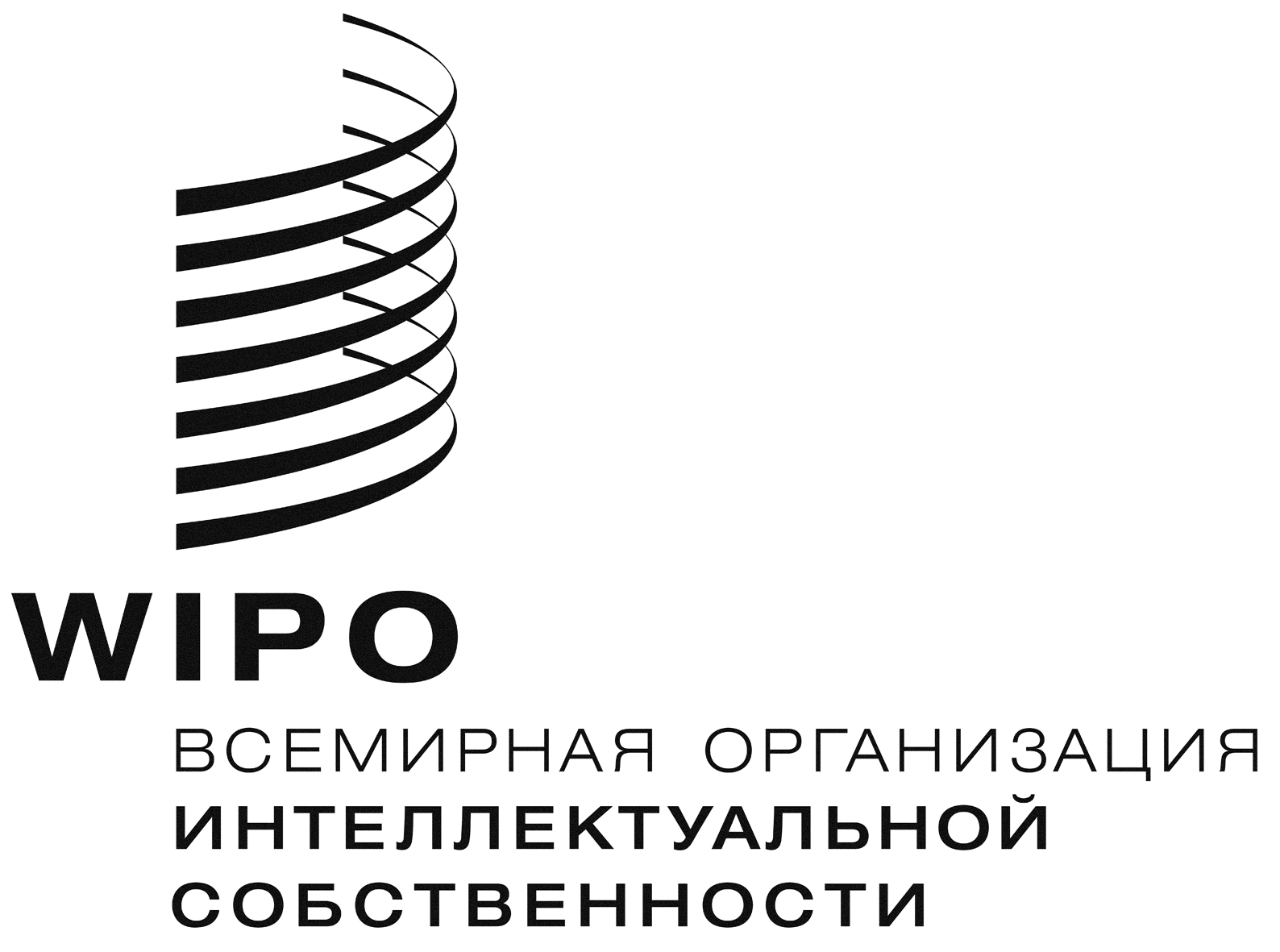 RWIPO/GRTKF/IC/28/INF/3 WIPO/GRTKF/IC/28/INF/3 WIPO/GRTKF/IC/28/INF/3 оригинал:  английскийоригинал:  английскийоригинал:  английскийдата:  1 мая 2014 г.дата:  1 мая 2014 г.дата:  1 мая 2014 г.